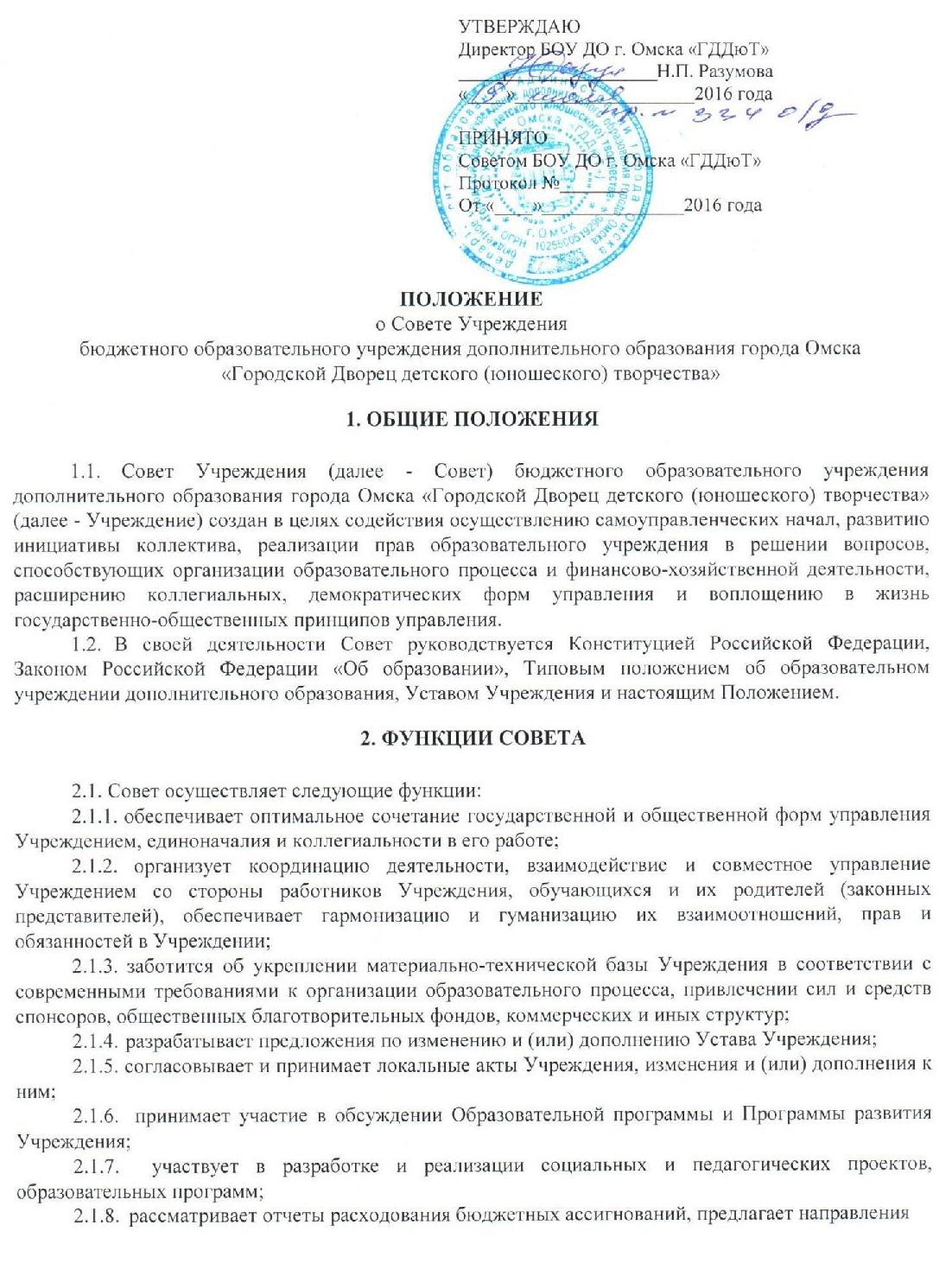 их использования;заслушивает отчеты о работе директора Учреждения, его заместителей, зав. отделами, др. работников;принимает решения о рекомендации к участию педагогов Учреждения в конкурсах профессионального мастерства, конкурсах в рамках приоритетного национального проекта «Образование» и других конкурсных мероприятиях на основании представления администрации Учреждения;принимает решения по другим вопросам деятельности Учреждения, не отнесенным к исключительной компетенции директора или Учредителя, в соответствии с Уставом Учреждения.принимает на рассмотрение заявления, предложения и жалобы от работников Учреждения, обучающихся, родителей (законных представителей) по вопросам, связанным с общим управлением Учреждением.ПОРЯДОК ФОРМИРОВАНИЯ СОВЕТАСовет избирается на конференции, в которой участвуют представители работников Учреждения, представители родителей, обучающихся. Конференция является высшим представительным органом общественного управления в Учреждении.Решения Конференции принимаются простым большинством голосов от числа присутствующих.Конференция созывается по решению Совета не реже одного раза в 2 года. Члены Совета избираются из числа, присутствующих на конференции в следующем составе:представителей работников Учреждения до 6 человек;представителей родителей (законных представителей) обучающихся до 4 человек;директор (по должности).представители обучающихся - 1 - 2 человека.Члены Совета выполняют свои обязанности на общественных началах. Учреждение не вправе осуществлять выплату вознаграждения членам своего Совета Учреждения за выполнение ими возложенных на них функций.Из членов Совета, исключая директора Учреждения (по должности), выбирается Председатель.Организационные функции выполняет секретарь Совета.ОРГАНИЗАЦИЯ ДЕЯТЕЛЬНОСТИ СОВЕТАСовет работает по плану, утвержденному на заседании Совета.Совет возглавляет Председатель, который избирается членами Совета Учреждения большинством голосов от общего числа членов Совета Учреждения.Совет вправе в любое время переизбрать своего Председателя большинством голосов от общего числа членов Совета.Председатель Совета организует и планирует его работу, созывает заседания Совета и председательствует на них, организует на заседании ведение протокола, подписывает решения Совета.В случае отсутствия Председателя Совета его функции осуществляет его заместитель, избираемый членами Совета большинством голосов от общего числа членов Совета, или один из членов Совета по решению Совета Учреждения.Заседания Совета созываются его Председателем в соответствии с планом работы, по собственной инициативе или по требованию членов Совета.Совет проводит заседания по мере необходимости, но не реже одного раза в квартал.Кворумом для проведения заседания Совета является присутствие не менее половины членов.Каждый член Совета обладает одним голосом. В случае равенства голосов решающим является голос председательствующего на заседании.Решения на заседании Совета принимаются большинством голосовОт числа присутствующих.Совет может принимать решение заочным голосованием (опросным листом). Принятие решений заочным голосованием не допускается, если против такого способа принятия решения возражает, хотя бы один член Совета.На заседании Совета ведется протокол.В протоколе заседания указываются: место и время его проведения; присутствующие на заседании; повестка дня заседания; вопросы, поставленные на голосование и итоги голосования по ним, принятые решения.Протокол заседания Совета подписывается председательствующим на заседании, который несет ответственность за правильность составления протокола.Решения и протоколы заседаний Совета включаются в номенклатуру дел Учреждения.ПРАВА И ОТВЕТСТВЕННОСТЬ СОВЕТАСовет вправе:рассматривать любой вопрос, относящийся к его полномочиям в области содержания или организации образовательного процесса, защиты прав участников образовательного процесса.заслушивать председателя Совета о выполнении решений, принятых на предыдущих, заседаниях, заслушивать разъяснения ответственных лиц о внесении корректив в решения Совета;создавать временные комиссии с привлечением специалистов для детального рассмотрения вопроса до принятия по нему решения;обращаться к руководителю Учреждения за разъяснениями управленческих решений относительно деятельности Учреждения;получать оперативную информацию о работе Учреждения от администрации вносить предложения по совершенствованию работы Учреждения;участвовать в работе Педагогического совета, собрание трудового коллектива, др. мероприятиях работников учреждения.Член Совета имеет право:участвовать в заседаниях, принимать участие в обсуждении и принятии решений. Член Совета, оставшийся в меньшинстве при голосовании вправе выразить в письменной форме свое особое мнение, которое приобщается к протоколу заседания;инициировать проведение заседания Совета по любому вопросу, относящемуся к компетенции Совета;требовать от администрации Учреждения предоставления всей необходимой для участия в работе Совета информации по вопросам, относящимся к компетенции Совета;присутствовать на заседании Педагогического совета учреждения с правом совещательного голоса;Член Совета может быть исключен из его состава за пропуск более чем 3-х заседаний без уважительной причины, совершение противоправных действий, несовместимых с членством в Совете Учреждения.Совет несет ответственность за:принятие решений в пределах установленной компетенции и в соответствии с законодательством в сфере образования;активные действия по реализации принятых решений в установленные сроки.6. ПРОЦЕДУРА кооптации в члены советаКооптация, т.е. введение в состав Совета Учреждения новых членов без проведения Конференции, осуществляется путем принятия постановления. Постановление действительно в течение срока работы Совета, принявшего постановление.О проведении кооптации Совет извещает доступными ему способами, не менее, чем за две недели до заседания, на котором будет проводиться кооптация. При этом предлагается выдвинуть кандидатуры на включение в члены Совета путем кооптации.Кандидатуры на включение в члены Совета путем кооптации также могут быть предложены:членами Совета;родителями;педагогами;руководителем Учреждения.Допускается самовыдвижение кандидатов, назначаемых в Совет путем кооптации. Все предложения вносятся в письменном виде. Во всех случаях требуется предварительное согласие кандидата на включение его в состав Совета.Кооптация в члены Совета производится только на заседании Совета при наличии не менее 3Л от списочного состава членов Совета и в присутствии ответственного за формирование Совета должностного лица.Голосование (выборы) проводится открыто.По итогам голосования оформляется протокол заседания Совета.Обязанности по проведению кооптации возлагаются на должностное лицо, ответственное за проведение выборов в Совет.7. ЗАКЛЮЧИТЕЛЬНЫЕ ПОЛОЖЕНИЯ7.1. Все изменения в Положение вносятся и утверждаются в том же порядке и в той же форме, что и само Положение.